LÍNGUA PORTUGUESA E MATEMÁTICA7º ano doEnsino FundamentalCadernoC0709Data de Nascimento do estudanteCaro(a) estudante,Você está participando do Sistema de Avaliação Educacional Municipal do Ipojuca - SAEMI. Sua participação é muito importante para sabermos como está a educação em nosso município.Hoje, você vai fazer atividades de Língua Portuguesa e Matemática.Reserve os últimos 20 minutos para transcrever suas respostas para o cartão de respostas. Cuidado e muita atenção com a ordem das questões para fazer a  marcação.Responda com calma, procurando não deixar nenhuma questão em branco. Bom teste!Saemi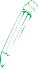 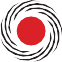 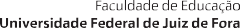 Sistema de Avaliação Educacional Municipal do IpojucaSECRETARIA DE EDUCAÇÃO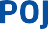 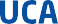 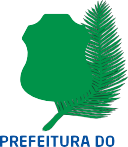 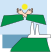 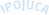 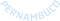 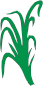 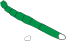 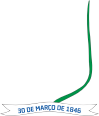 Leia o texto abaixo.Disponível em: <www.opovo.com.br/app/opovo/cotidiano/2013/09/28/noticiasjornalcotidiano,3137490/campanha-de-vacinacao-contra-raiva-segue-ate-28-de-outubro.shtml>. Acesso em: 21 out. 2013. Fragmento. (P070045F5_SUP)(P070045F5) Nesse texto, qual é a informação principal?A quantidade de postos fixos e volantes da campanha.A participação do coordenador da campanha.O início da campanha de vacinação contra raiva.O perigo da infecção de raiva em humanos e animais.(P070046F5) Esse texto foi escrito paracontar uma história.dar uma informação.descrever características.ensinar regras.(P070047F5) De acordo com esse texto, em Fortaleza, o controle dos casos de raiva se deveaos postos fixos e volantes instalados na cidade.ao apoio do coordenador no combate à doença.à distribuição de vacinas durante as campanhas.à campanha seguir até o final de outubro.Leia o texto abaixo.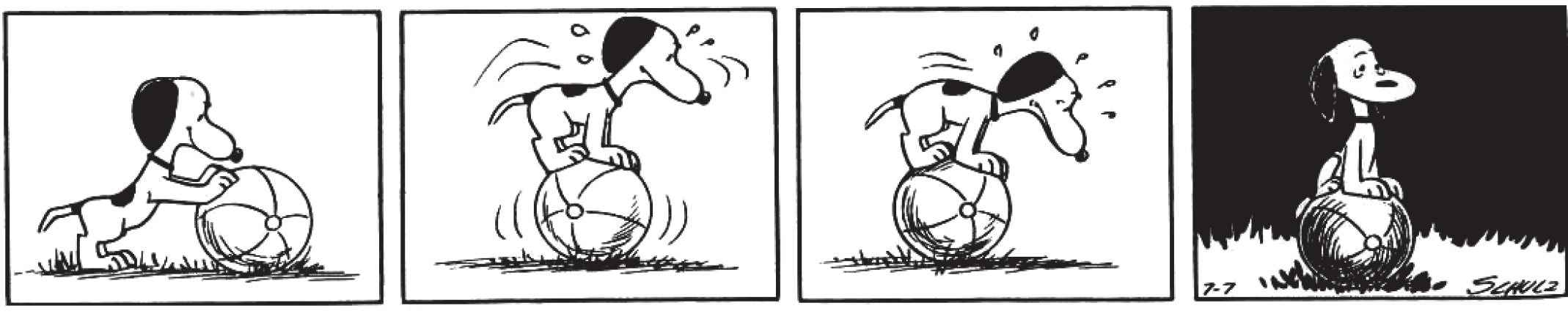 SCHULZ, Charles M. Peanuts completo: 1955-1956. Porto Alegre: L&PM, 2010. p. 238. (P070053F5_SUP)(P070053F5) Nesse texto, no último quadrinho, o cachorronão conseguia descer da bola.não conseguia ver no escuro.parou de brincar para descansar.tentou estourar a bola.GOMES, Aldónio. Disponível em: <http://migre.me/gxPo5>. Acesso em 1 nov. 2013. *Adaptado: Novo Acordo Ortográfico. (P070048F5_SUP)(P070048F5) Qual é o fato que dá origem a essa história?A hiena achar que é muito esperta.A hiena querer ir às duas festas ao mesmo tempo.A hiena ser levada ao médico.A hiena ser proibida de comer carne vermelha.(P070049F5) No trecho “Coitada, lá a levaram ao médico...” (ℓ. 15), a utilização do termo em destaque sugeredeboche.espanto.pena.preocupação.(P070050F5) No trecho “– Descobri! Afinal é simples...” (ℓ. 8), o uso do ponto de exclamação indicairritação.espanto.curiosidade.animação.(P070051F5) Esse texto apresenta uma opinião no trecho:“Um dia a hiena recebeu convite para dois banquetes...”. (ℓ. 1)“Em qualquer dos festins era abatido um boi,...”. (ℓ. 2-3)“Saiu à pressa de casa.”. (ℓ. 8-9)“É muito tonta a hiena!”. (ℓ. 17)Disponível em: <http://www1.folha.uol.com.br/folhinha/2013/08/1327624-criancas-criam-tornados-e-levantam-peso-de-100-quilos-no-museu-catavento.shtml>. Acesso em: 23 ago. 2013. Fragmento. (P060009F5_SUP)(P060009F5) Qual é o assunto desse texto?As atrações do museu Catavento.As descobertas do universo.O centro da cidade de São Paulo.O desenho das constelações.(P060041F5) Esse texto éum anúncio.um diário.uma entrevista.uma reportagem.Leia o texto abaixo.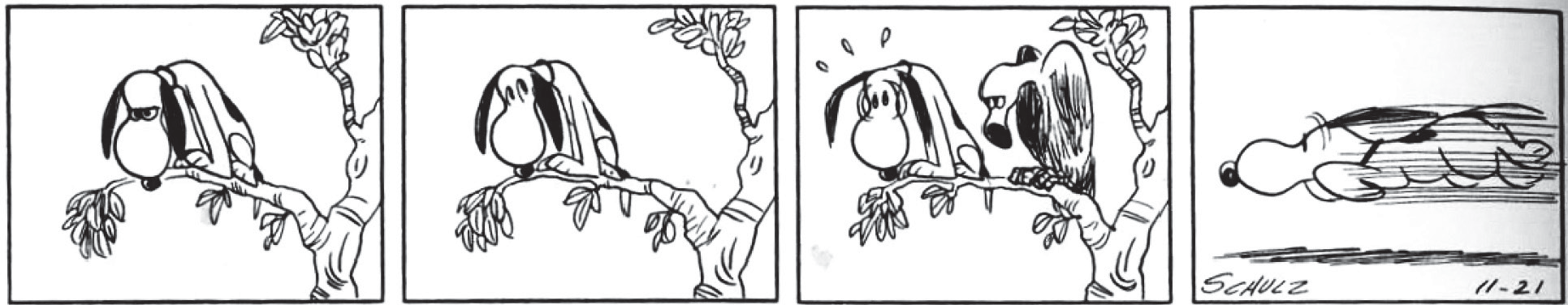 SHULZ, Charles M. Peanuts completo. Porto Alegre, RS: L&PM, 2011. p. 296. (P060037F5_SUP)(P060037F5) No último quadrinho desse texto, o cachorrobrinca com o outro bicho.encontra o alimento procurado.foge de medo do outro bicho.quebra o galho da árvore.(M041354E4) Mariana precisa ler um livro de 325 páginas para o vestibular. Ela já leu 200 páginas desse livro. Quantas páginas ela ainda precisa ler?A) 125B) 200C) 325D) 525(M070316E4) Eveline precisou cortar pedaços de tecidos para fazer enfeites de festa junina. O desenho abaixo representa o formato de um pedaço desses enfeites formados por triângulos retângulos.cmQuantos centímetros quadrados de tecido foram gastos para confeccionar esse pedaço de enfeite?22 cm²24 cm²48 cm²96 cm²(M070269E4) Observe abaixo as representações gráficas de algumas frações que os alunos de uma escola fizeram.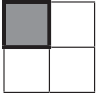 I	IIIII	IV1Em qual dessas representações a parte sombreada representa 4IIIIIIIVdo desenho todo?(M060596E4) Jonas levantou da cama às 6h15min, se arrumou e saiu de casa às 7h05min. Quanto tempo Jonas levou para sair de casa após se levantar da cama?50min1h10min1h20min13h20min(M060275B1) Observe os sólidos desenhados abaixo.Cone	Pirâmide	Cubo	CilindroQuais desses sólidos possuem superfícies arredondadas?Pirâmide e cone.Cubo e cilindro.Cubo e pirâmide.Cilindro e cone.(M051444E4) Observe abaixo o formato do fundo da piscina de um clube.Qual é o formato do fundo dessa piscina?Circular.Pentagonal.Retangular.Triangular.(M031829E4) Observe o número no quadro abaixo.Uma das decomposições desse número é A) 9 + 6 + 7B) 9 + 60 +7C) 900 + 6 + 7D) 900 + 60 + 7(M080027C2) A tabela abaixo relaciona a preferência de algumas crianças pelos sabores de sorvetes vendidos em uma sorveteria.Qual é o gráfico que melhor representa os dados dessa tabela?40 35302520151050Abacaxi	Chocolate	Coco	Morango40 35Meninos30Meninas2520151050Abacaxi	Chocolate	Coco	MorangoMeninos Meninas4035302520151050Abacaxi	Chocolate	Coco	Morango40 35Meninos30Meninas2520151050Abacaxi	Chocolate	Coco	MorangoMeninos Meninas(M060592E4) Observe abaixo a casa que Joaquim desenhou utilizando 4 quadriláteros.O quadrilátero que ele utilizou para fazer o telhado dessa casa foi olosango.quadrado.retângulo.trapézio.(M060591E4) Observe abaixo a planificação de um sólido geométrico.Essa é a planificação de qual sólido geométrico?A)	B)C)	D)(M070439E4) Observe os dois desenhos coloridos de cinza na malha quadriculada abaixo. O desenho II é uma redução do desenho I.Qual é a relação entre as medidas dos perímetros desses dois desenhos?O perímetro do desenho I é o dobro do perímetro do desenho II.O perímetro do desenho I é igual ao perímetro do desenho II .O perímetro do desenho I é a metade do perímetro do desenho II.O perímetro do desenho I é igual ao quádruplo do perímetro do desenho II.Leia o texto abaixo.Trabalho da formigaA formiguinha não aguentava mais de tanta humilhação.Era pequena demais, fraquinha demais, e tudo que era bicho não se cansava de gozar da coitada! [...]– Pra que serve um insetinho tão pequeno? – arreliava a paca.5	– Você não serve para fazer nada na vida! – provocava a cotia.– Um bichinho desses não serve pra nada mesmo! – insultava o tatu.Cada gozação, cada insulto, cada provocação, cada arreliação, deixava a formiga mais triste [...]. Decidiu então realizar algo grande, alguma coisa que nenhum outro bicho pudesse fazer [...]. Foi e descobriu um lago imenso. A vista da formiguinha perdia-se do outro lado, sem10	enxergar a outra margem.– É isso! Vou atravessar esse lago e todos vão ver do que eu sou capaz! Corajosamente, mergulhou no lago e, depois de muito esforço, estava do outro lado. Mas aquele “lago imenso” era apenas uma pocinha d’água!Não desistiu, porém. Logo à frente, viu um pau compridíssimo que, na certa, era o mastro15	que sustentava o céu.– Descobri! Vou roer esse pau e o céu vem abaixo. Quero ver depois quem vai me gozar, dizendo que eu não sou de nada!Com afinco, a formiga pôs-se a roer o pau com seu ferrãozinho. Roeu, que roeu, que roeu, até que – téc! – caiu o tal “mastro que sustentava o céu”... E ela notou que aquilo não20	passava de um talinho à toa, incapaz de sustentar qualquer coisa!Já desolada, a formiga olhou para um morro. Aquele morro parecia demais! Era demais. Encheu-se de ânimo e foi até lá. Arrancou um torrão de terra e carregou-o para longe. Voltou e trouxe mais um torrãozinho. E outro, e outro, e outro...Um dia, já estava mais que cansada, mais que velhinha, quando deu uma parada  para25	olhar o que tinha feito durante todo aquele tempo, com todo aquele esforço, com toda aquela dedicação.E descobriu, com orgulho, que, apesar de ser pequenina, tão fraquinha, com seu trabalho, com sua persistência, dia a dia, ela conseguira mudar a montanha inteira de lugar!BANDEIRA, Pedro. Disponível em: <http://www.bibliotecapedrobandeira.com.br/pdfs/contos/trabalho_de_formiga.pdf>. Acesso em: 10 fev. 2014.(P070021F5_SUP)(P070021F5) O que fez com que essa história acontecesse?A formiga decidir fazer algo grande.A mudança da montanha inteira de lugar.A queda do mastro que sustentava o céu.A travessia do lago imenso pela formiga.(P070022F5) Nesse texto, a atitude da formiga em mudar a montanha de lugar demonstraarrogância.egoísmo.esperteza.ousadia.(P070023F5) No trecho “... até que – téc! – ...” (ℓ. 19), a palavra destacada foi usada parareproduzir o barulho do mastro ao cair.representar o som da formiga roendo.indicar o estalo feito pela formiga ao correr.demonstrar o ruído do vento no galho.(P070024F5) No trecho “... a formiga pôs-se a roer o pau com seu ferrãozinho. Roeu, que roeu, que roeu...” (ℓ. 18-19), a repetição da expressão em destaquesugere a rapidez do trabalho.indica a impaciência da formiga.destaca a importância da ação.demonstra a insistência da formiga.	9BL01P07Leia novamente o texto “Trabalho da formiga” para responder às questões abaixo.(P070025F5) No trecho “– É isso! Vou atravessar esse lago e todos vão ver do que eu sou capaz! ” (ℓ. 11), o travessão foi usado paraintroduzir a fala da personagem.indicar um comentário do narrador.destacar uma informação.apresentar uma explicação.(P070026F5) No trecho “... e carregou-o para longe.” (ℓ. 22), o termo em destaque está no lugar da palavramastro.morro.talinho à toa.torrão de terra.Leia os textos abaixo.(P070027F5) Qual é a informação em comum nesses textos?O aprendizado durante as férias.O estímulo à leitura.O período de férias.O programa nacional Pro Ler.(P070028F5) No Texto 2, qual trecho marca uma ideia de lugar?“O período de férias é esperado...”.“Mas os dias de descanso...”“... adquirir novos conhecimentos...”.“... a mergulhar no mundo da fantasia?”.(P070027F5_SUP)BL01P07Leia o texto abaixo.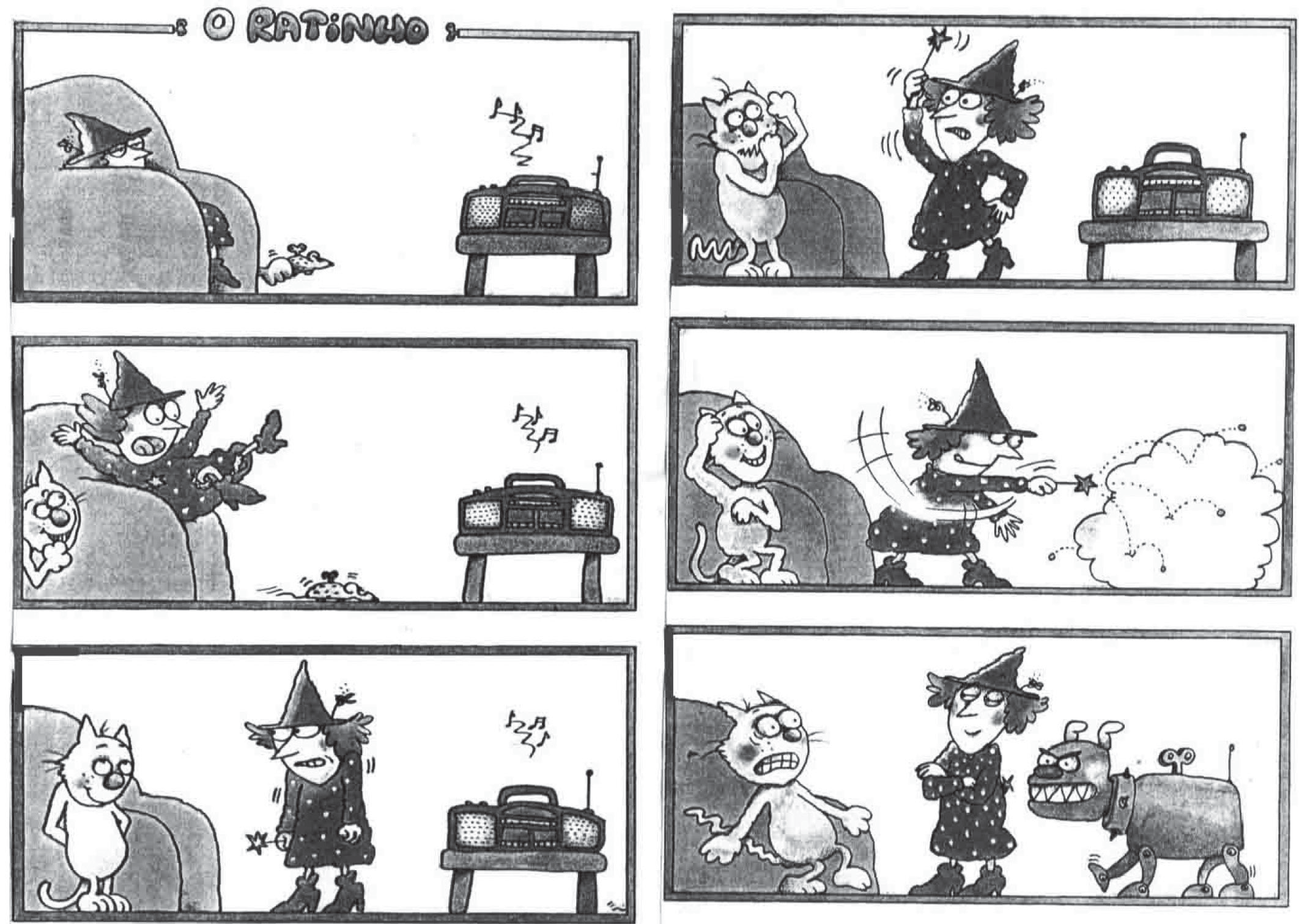 Disponível em: <http://migre.me/gsVhW>. Acesso em: 30 out. 2013. (P060031F5_SUP)(P060031F5) Nesse texto, o gatoajuda a mulher a fazer a mágica com o rádio.faz uma brincadeira para assustar a mulher.tenta ir atrás do rato.tenta se esconder do cão.Leia o texto abaixo.Disponível em: <http://www.otempo.com.br/otempinho/roteiro/>. Acesso em: 30 abr. 2013. Fragmento. (P060017F5_SUP)(P060018F5) No trecho “... para ver de pertinho o show de seus ídolos,...” (ℓ. 8), o diminutivo na palavra em destaque foi utilizado paraapontar o número de vezes que as meninas vão aos shows.debochar das fãs que seguem seus ídolos.indicar a proximidade das meninas com os ídolos no show.mostrar o carinho das fãs com o seu ídolo.(P060017F5) Esse texto foi escrito paracontar uma história.divertir o leitor.divulgar um evento.fazer um convite.BL01P07(M040199BH) Observe o mapa que Márcia fez da sua sala de aula.Quadro NegroJanelaPortaQuem senta à direita de Márcia?Bruna.Carla.Rodrigo.Tiago.(M070440E4) Marta foi com sua mãe ao supermercado comprar frutas e legumes. Ela comprou 1 800 g de bananas, 2 300 g de tangerinas, 1 500 g de uvas, 3 200 g de cenouras e 1 900 g de batatas.A quantidade de alimentos, em quilogramas, que Marta e sua mãe compraram foi A) 1,07B) 10,7C) 107D) 10 700(M060608E4) Observe a tabela abaixo que indica os valores de cada produto encontrado em uma papelaria.Paulo comprou 6 cadernos, 4 canetas, 2 borrachas e 5 lápis nessa papelaria. Quanto ele gastou nessa compra?A) R$ 28,20B) R$ 34,70C) R$ 161,50D) R$ 188,00BL01M07(M070437E4) Observe os polígonos desenhados abaixo.I	II	III	IVO desenho que representa um polígono no qual há simetria em relação ao eixo r éIIIIIIIV(M051472E4) O desenho abaixo em cinza representa o terreno de João que será cercado com tela. Cada quadradinho dessa malha tem lado com medida equivalente a 2 metros.Qual é a quantidade mínima de tela que João precisará para cercar esse terreno?9 metros.12 metros.18 metros.36 metros.(M041440E4) Faltam 35 dias para Marcus entrar de férias. Quantas semanas faltam para Marcus entrar de férias?35735(M080542E4) O desenho abaixo representa a posição inicial de três botões giratórios que ficam na fechadura de um cofre.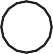 I	II	IIIPara abrir esse cofre, é necessário realizar um giro de 90º no botão I, 180º no botão II e 45º no botão III, todos no sentido horário.A posição em que os botões I, II e III devem ficar para que o cofre seja aberto éA)	B)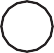 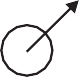 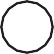 I	II	III	I	II	IIIC)	D)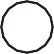 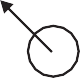 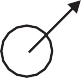 I	II	III	I	II	III(M060607E4) Ao fazer um churrasco, 6 amigos gastaram R$ 55,10 na compra da carne, R$ 42,20 com os refrigerantes e R$ 24,50 na compra de carvão. O valor total da compra foi dividido igualmente entre eles. Quanto cada um pagou por essa compra?A) R$ 20,00B) R$ 20,30C) R$ 23,00D) R$ 121,80(M051409E4) Observe o sólido geométrico abaixo.Quantas faces tem esse sólido geométrico?3467(M041475E4) Em uma noite de promoções, uma pizzaria vendeu 35 pizzas de muçarela, 46 pizzas de presunto e 57 pizzas de frango.Quantas pizzas foram vendidas ao todo nessa noite? A) 138B) 1039281(M051064E4) Observe abaixo a foto da rua de uma cidade histórica do interior de Minas Gerias.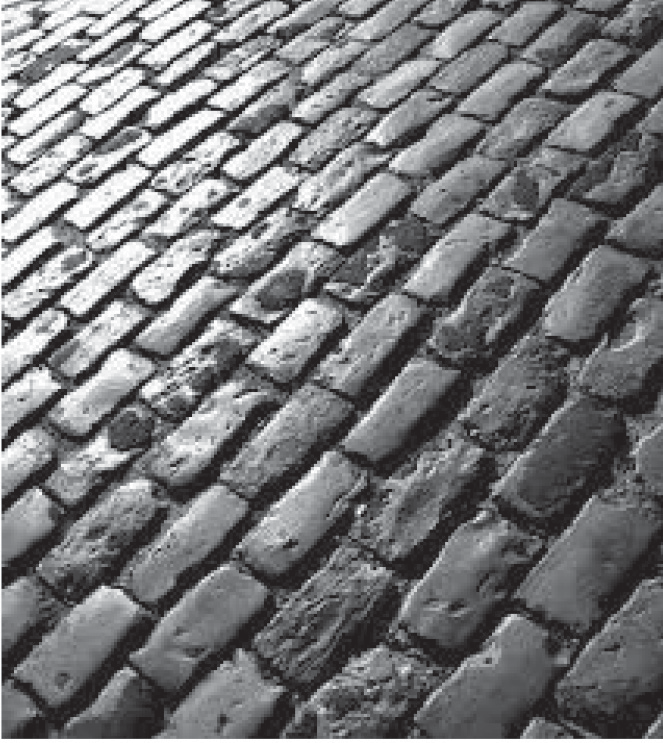 As pedras que formam essa rua lembram qual figura geométrica?Pirâmide.Esfera.Cubo.Bloco retangular.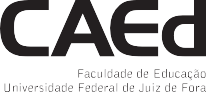 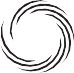 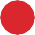 MeninosMeninasAbacaxi1020Chocolate4030Coco2025Morango1535IIITexto 1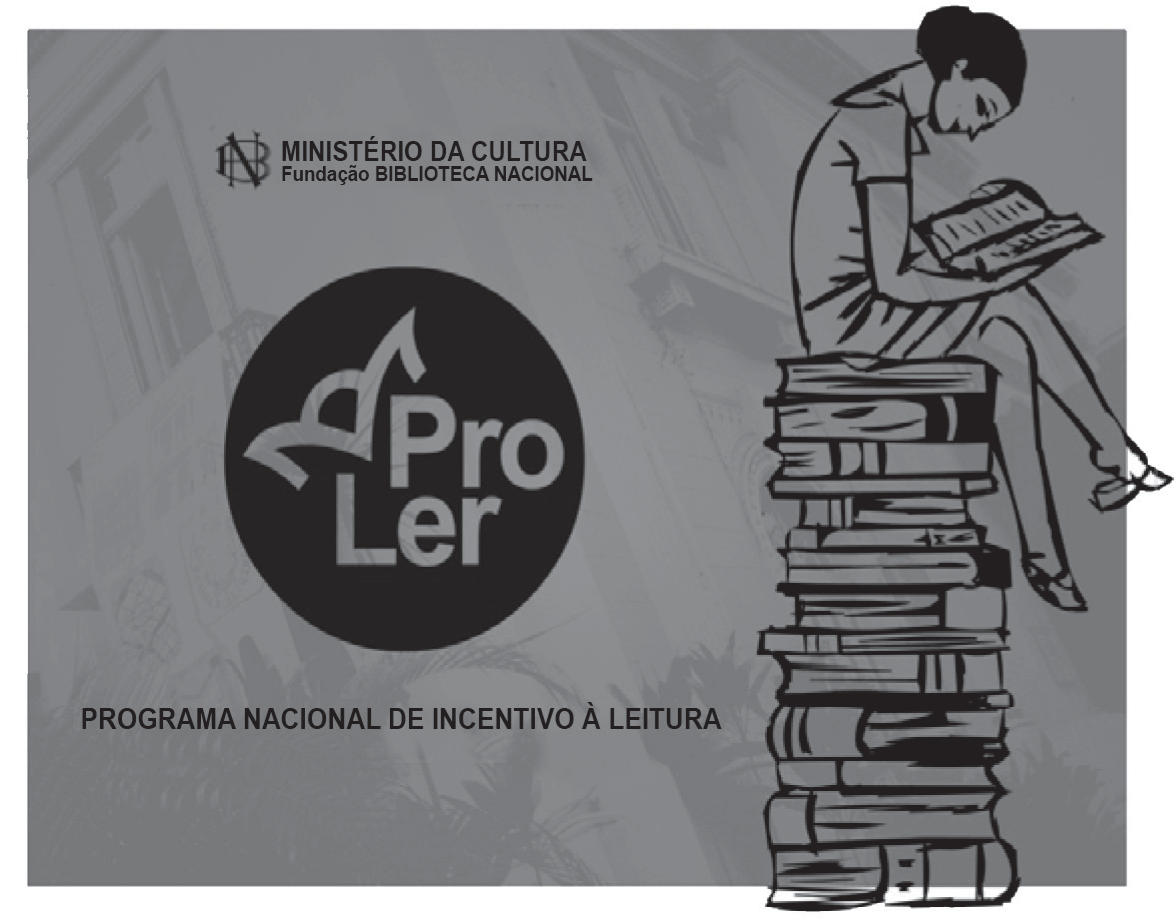 Disponível em: <http://www.bn.br/proler/>. Acesso em: 25 set. 2013Texto 2Aproveite o tempo livre para ler maisO período de férias é esperado pela maioria das crianças. [...] Mas os dias de descanso não significam uma pausa na aprendizagem: ela pode acontecer em qualquer lugar! A leitura, por exemplo, é uma das formas que temos para adquirir novos conhecimentos e aprender a cada página virada.Além de divertir, um livro pode proporcionar novas ideias, mais cultura e inspirar nossa imaginação. Que tal incentivar os pequenos a mergulhar no mundo da fantasia? [...]Disponível em: <http://www1.otempo.com.br/otempinho/leiamais/materiasdecapa/NOT/383306/1>. Acesso em: 25 set. 2013. Fragmento.PRODUTOVALORCadernoR$ 25,00CanetaR$ 1,50BorrachaR$ 1,00LápisR$ 0,70Lápis de colorirR$ 6,00ApontadorR$ 0,50